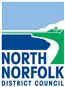 North Norfolk Safety Advisory Group Event Application FormThis application should be completed by the person who is responsible for Event Planning. It should be submitted 12 weeks in advance of your event.Please complete all relevant areas (If there is insufficient space please use the additional information box provided on page 8 of this form)Section One – Organiser DetailsSection Two – Event DetailsIs this a (please tick one box only)Location of EventA site plan layout or plan of premises showing the position of stall, marquees, arena, exhibition units, first aid, lost children, toilets, car parking etc. and list of programme items is required. In respect of races etc., a detailed route plan which must also show location of route marshal.Date to enter site for preparationSite will be vacated after the eventNumber likely to attendAge profile of audience (e.g. children/family)Section Three – Alternative ArrangementsSection Four – Event ActivitiesDo you intend to utilise or permit any of the following attractions at the event? If so, please tick the appropriate boxes (some of these may not be permitted at all sites).Section Five – Highway and Traffic ImplicationsIf a formal Traffic Order is required, please allow 6 weeks’ notice. For addition help contact Norfolk County Council Customer Service Centre on 0344 800 8020.Do you anticipate the need for:Section Six – Insurance Please attach a copy of your Insurance CertificateSection Seven – LicensingWith the implementation of the Licensing Act 2003 if your event includes: live/recorded music, dancing, plays  films, indoor sporting events, boxing or wrestling entertainment or anything of a similar description, late night refreshment, or alcohol you will need to contact North Norfolk District Council’s Licensing Team on 01263 516223 or email licensing@north-norfolk.gov.uk Section Eight – Health and SafetyNumber on site of:If using an independent ambulance provider we recommend that you use a Care Quality Commission registered provider.Section Nine – DeclarationIn the event that arrangements alter to those proposed, the Safety Advisory Group will be notified in order that it may review its advice.   I acknowledge that the Safety Advisory Group will not maintain its support of this event in the absence of notification of any major change to arrangements.Checklist of Supporting InformationI have attached the following supporting documents:Please note:  Copies of this application will be forwarded to all members of North Norfolk’s Safety  Advisory  Group  including  all  of  the  Emergency  Services  and  relevant  Local Authority Services.Please return your completed application form to: By Post:	North Norfolk Safety Advisory Group	North Norfolk District Council	Holt Road	Cromer	Norfolk	NR27 9ENBy E-Mail:    SAG@north-norfolk.gov.ukName of EventEvent LocationDate(s) of EventName of OrganisationEvent Organiser(s)Contact Address (including Postcode)Contact Telephone NumberMobile Telephone NumberE-Mail AddressEvent Description – Please tell us about your proposed eventCharity EventFund RaisingNon-CommercialCommunity Service EventCommercialFor Charity EventName of charityCharity registration numberWill all income go to the Charity concerned?YesNoIf No, please give detailsSite Plan attached?YesNoWho owns the land?Has permission been obtained from the land owner?Has permission been obtained from the land owner?YesNoDateTimeDateTimeIs the Event free?YesNoIf No, what is the admission price?Will you be selling programmes?YesNoIf Yes, what is the proposed price?(1)At any one time(2)During the eventPublicPublicStaffStaffPerformersPerformersUnder 18’s18-35 years36-64 yearsOver 65 yearsHave you held this Event before?YesNoIf Yes, please give detailsIs this EventOne offRecurringIf Recurring, how often?Is there a possible alternative site?YesNoIf Yes, where?Is there a possible alternative date?YesNoIf Yes, when?Fireworks/pyrotechnicsPower SupplyP A SystemLive EntertainmentLive MusicToiletsFood & Drink ConcessionsPortable GeneratorAlcoholCarnival/ProcessionMotorcyclesMarket StallsStewarding/SecurityLost Children PointCoconut ShyOn Site CommunicationsPortable StagingMarqueesFairground EquipmentWater (site dependent)Barrier/FencingRe-Enactment GroupsForeshore BoatParachutistsInflatables (e.g. Bouncy Castle)Hot Air BalloonsBalloon LaunchHorses/donkeys other animalsOther Motor VehiclesTrain HireBonfire/Barbecue PermitBerthing FacilitiesAircraftLiving History or OtherOther (please specify):If you have indicated in your application you will be using ‘portable staging’ please provide specifications of the structure including details such as dimensions, stairs, handrails, etc.Road closure diversionTrafficCar park closure restrictionOn street parkingIf you have ticked any of the above, please provide full details or locations, dates and times.Please provide details of the number, weight and size of delivery vehicles and/or participating vehicles.Please provide details of the number, weight and size of delivery vehicles and/or participating vehicles.Please provide details of the number, weight and size of delivery vehicles and/or participating vehicles.Please provide details of the number, weight and size of delivery vehicles and/or participating vehicles.Please provide details of the number, weight and size of delivery vehicles and/or participating vehicles.Please provide details of the number, weight and size of delivery vehicles and/or participating vehicles.Will vehicles be left on the site overnight?Will vehicles be left on the site overnight?YesNoWill there be overnight security on site?Will there be overnight security on site?YesNoYou will be required to ensure the toilet facilities are adequate. Please submit details of your proposals to include method of disposal and if toilets are hired, the name and address of the hire company.Please identify the method to be used in order to maintain the area free of litter and refuse.Do you intend to use:Highway Directional SignsBanners/PostersPlease provide full details:Will you provide parking space for staff?YesNoAnd/or the General Public?YesNoIf Yes, please indicate the approximate number of vehicles attending the event, indicate on your site plan your proposed car parking area and how you intend to manage the parking of those vehicles.Has insurance been arranged in respect of Public Liability or Third Party risks?(including production liability where appropriate)YesNoName of insurerWhat is the value of the cover?Have you applied for a Temporary Event Notice?YesNoHave you applied for a Street Trading Licence?YesNoHave you completed a risk assessment of your venue/location?YesNoIf Yes, please attach risk assessment to applicationAttached?YesNoPlease supply the name of your First Aid CompanyFirst aidersAmbulancesParamedicsHave you completed a Medical Plan?YesNoIf Yes, please attach medical plan to application.Attached?YesNoName and address of nominated Events Safety OfficerPlease indicate who you have made contact with regarding your event.If you have any further comments or information in support of your event application please use the space below.Event PlanEvent ManualRisk AssessmentsFire AssessmentsInsurance DocumentsMedical PlanSignedPositionDate